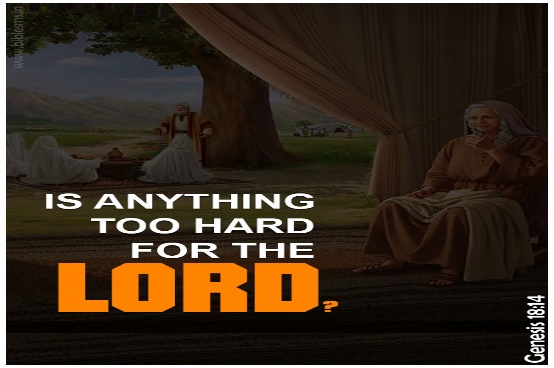 Getting More from the Message – Genesis 18:1-15Community Group Questions – Week of December 13, 2020Getting Started: Read this week's passage out loud & pray the Holy Spirit will help you understand.  Ice Breaker: What effect have you seen long term disappointment have on the faith of people? _____________________________________________________________________Why do you think it is so common for small things to derail so many people's faith?  ___________________________________________________________________The Lord often speaks to us at times that are inconvenient. Why do you think that is? Are we more prone to make excuses during busy or inconvenient times? If yes, please explain why. ______________________________________________________________________________________________________________________________________Jesus loved to socialize with people to encourage them in the Kingdom of God. When the virus lifts, what are some ways you think God would have you be more social, encouraging, and hospitable with others in our group and our church? What are some things you can do now? ______________________________________________________________________________________________________________________________________What do we mean by daily meeting with the Lord in the Word of God? If you had a friend who wanted to do that but lacked consistency, what helpful tips would you give them?  ______________________________________________________________________________________________________________________________________What do you think it means to be an "unbelieving believer?" How do you think that can happen?______________________________________________________________________________________________________________________________________Many people end up disappointed in God because they believe He will do things He never promised. How can we avoid that trap and the discouragement that comes with it? ___________________________________________________________________The Lord challenges and encourages us in our faith. How can we as a group do this better? If the group publishes a contact list (someone other than the leader should volunteer), would you commit to texting or calling a different same sex group member every other day over our break? ______________________________________________________________________________________________________________________________________Was there anything you wanted to ask or say to the group this week?  ___________________________________________________________________Was there anything specific you think God wanted you to take away or change from this passage?     ___________________________________________________________________How can we pray for you in regards to what we studied this week? Other prayer requests are fine, but we are also looking for a specific prayer request for you in regards to this week’s passage. ______________________________________________________________________________